Welcome to Steamboat Springs, [event name]!We’re honored you’ve chosen to visit the magnificent Yampa Valley for your summer event. Steamboat Springs has a vibrant downtown, an exciting calendar of events, beautiful aspen-filled landscapes, warm days and cool evenings. Be sure to sneak in some fun in between your events. The Steamboat Springs Chamber website is a great place to learn about activities and events going on throughout the summer. The Steamboat Springs community takes pride in our longstanding tradition of western hospitality.  Acting as stewards for this special place is an important role played by locals and visitors alike. We hope you will join us in cherishing the beauty that surrounds downtown, the mountain and beyond and embracing our theme of Kindness Floats the Boat. In order to do that, here are some tips we are sharing with all visitors: Share Kindness: Embrace the Steamboat way of Western hospitality. Smile, say hi and be patient and kind to those around you. Preserve the Place: Pack out what you pack in on trails or around town. Leave Steamboat better than when you arrived. Take Care: Make the most of your vacation by taking personal responsibility for your health and safety. Use sunblock, dress in layers, and refill your reusable water bottle all day long. Thank you for visiting Steamboat Springs. We look forward to making your visit a memorable one that brings you back to our Valley again and again.   Sarah LeonardCEO Steamboat Springs Chamber 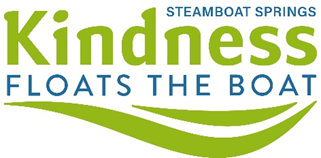 